IRO.271.2.18.2022.MKGZałącznik nr 3 do SWZ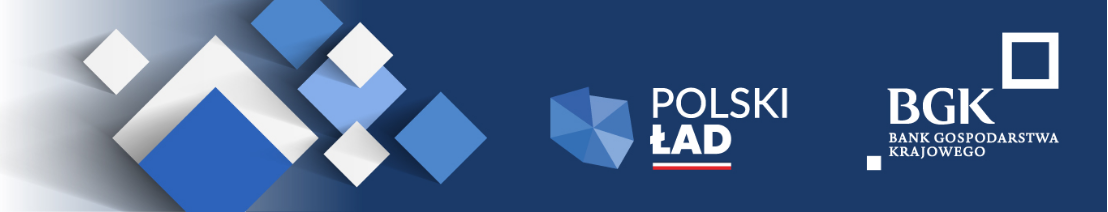 ZAMAWIAJĄCY: Gmina Piekoszówul. Częstochowska 66a26-065 PiekoszówOŚWIADCZENIE DOTYCZĄCE SPEŁNIENIA WARUNKÓW UDZIAŁU W POSTĘPOWANIU………………………………………………………………………………………………………………………………………………...………………………………………………………………………………………………………………………………………………...(pełna nazwa/firma, adres, w zależności od podmiotu: NIP/PESEL, KRS/CEiDG)reprezentowany przez: ……………………………………………..………………………...............………………………………………………………(imię, nazwisko, stanowisko/podstawa do reprezentacji)Oświadczenie wykonawcy o spełnieniu warunków udziału w postępowaniu na zamówienie publiczne pn. „Budowa i wyposażenie Punktu Selektywnej Zbiórki Odpadów Komunalnych na terenie gminy Piekoszów wraz z zakupem urządzeń komunalnych” w zakresie zadania/zadań nr ………………… (wpisać numer zadania / numery zadań, na które składana jest oferta).Wykonawca oświadcza, co następuje:INFORMACJA DOTYCZĄCA WYKONAWCYOświadczam, że spełniam warunki udziału w postępowaniu, w szczególności dotyczące uprawnień do prowadzenia określonej działalności gospodarczej lub zawodowej, o ile wynika to z odrębnych przepisów oraz dotyczące sytuacji ekonomicznej i finansowej określonych przez Zamawiającego w Rozdziale VI SWZ, dotyczące następującego(ych) Zadań, na które została złożona moja oferta ……………………………… (wpisać numery zadań).________________________________(miejscowość) (data)________________________________ podpisy osób/osoby wskazanych w dokumencie uprawniającym do występowania w obrocie prawnym lub posiadających pełnomocnictwoINFORMACJA W ZWIĄZKU Z POLEGANIEM NA ZASOBACH INNYCH PODMIOTÓW*Oświadczam, że w celu wykazania spełniania warunków udziału w postępowaniu, określonych przez zamawiającego w Rozdziale VI SWZ, polegam na zasobach następującego/-ych podmiotu/-ów: ………………………………………………………………………………………… w następującym zakresie: ……………………………………………………………………..…………………………………………………………………………………………………………………………………………………………………………………………………………..(wskazać nr części zamówienia w ramach danego Zadania, podmiot i określić odpowiedni zakres dla wskazanego podmiotu)………………………………………………………………………………………… w następującym zakresie: ……………………………………………………………………..………………………………………………………………..………………………………………………………………………………………………………………………………..…………..(wskazać nr części zamówienia w ramach danego Zadania, podmiot i określić odpowiedni zakres dla wskazanego podmiotu)………………………………………………………………………………………… w następującym zakresie: ……………………………………………………………………..…………………………………………………………………..…………..……………………………………………………………………………………………………………………………..(wskazać nr części zamówienia w ramach danego Zadania, podmiot i określić odpowiedni zakres dla wskazanego podmiotu)………………………………………………………………………………………… w następującym zakresie: ……………………………………………………………………..…………………………………………………………………..…………..……………………………………………………………………………………………………………………………..(wskazać nr części zamówienia w ramach danego Zadania, podmiot i określić odpowiedni zakres dla wskazanego podmiotu)* - niepotrzebne skreślić________________________________(miejscowość) (data) ________________________________ podpisy osób/osoby wskazanych w dokumencie uprawniającym do występowania w obrocie prawnym lub posiadających pełnomocnictwoOŚWIADCZENIE DOTYCZĄCE PODANYCH INFORMACJI:Oświadczam, że wszystkie informacje podane w powyższych oświadczeniach są aktualne i zgodne z prawdą oraz zostały przedstawione z pełną świadomością konsekwencji wprowadzenia zamawiającego w błąd przy przedstawianiu informacji.________________________________(miejscowość) (data) ________________________________podpisy osób/osoby wskazanych w dokumencie uprawniającym do występowania w obrocie prawnym lub posiadających pełnomocnictwoPieczęć firmowa wykonawcy